Guía de Matemática “Rotación en el Plano Cartesiano” Octavo Básico 2020Nombre: ________________________________________________Fecha: ________Curso: ________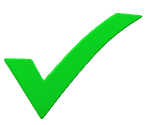 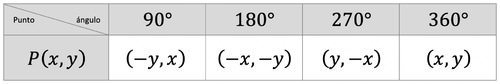 Ítem 1: Selección Única.SELECCIONA LA ALTERNATIVA CORRECTA1.- Determina qué tipo de transformaciones isométricas corresponden las siguientes representaciones.Ítem 2: Desarrollo.RESUELVE LAS SIGUIENTES ACTIVIDADES DE DESARROLLO:        1.- Menciona tres ejemplos de la vida cotidiana en los que se utilice una rotación:       2.- Al girar un polígono ABCD con respecto al punto O = (0,0) en un ángulo de 90°. A= (2,3) B= (3,2) C= (5,3) D= (3,5) ¿Cuáles son los vértices de la figura A'B'C'D'?        3.- Aplica al dibujo un giro de 90° respecto del centro O y dibuja la figura final luego de ser rotada.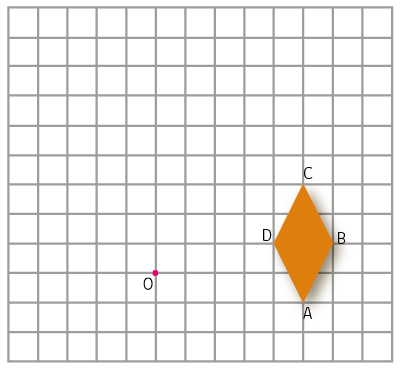 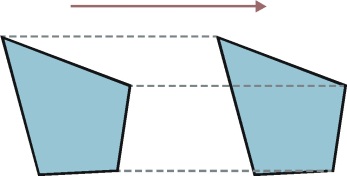 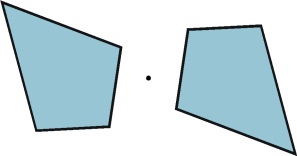 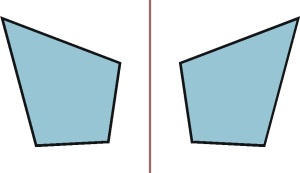 a) Rotación de un polígono.a) Rotación de un polígono.a) Rotación de un polígono.b) Traslación de un polígono.b) Traslación de un polígono.b) Traslación de un polígono.c) Reflexión de un polígono.c) Reflexión de un polígono.c) Reflexión de un polígono.A)B)C)